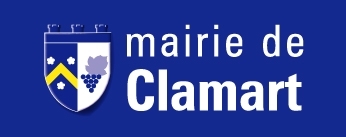 DIRECTION DE LA VIE SOCIALECentre communal d’action socialeDISPOSITIF DE VEILLE SOCIALE DE PROXIMITÉDEMANDE D’INTERVENTION					DATE :ORIGINE DE LA DEMANDENom / Prénom de l’interlocuteur : Qualité de l’interlocuteur : IDENTITE DE LA PERSONNENom :Prénom :Adresse : Date de naissance :Téléphone fixe / portable : Courriel :OBJET DE LA DEMANDE D’INTERVENTION………………………………………………………………………………………………………………………………………………………………………………………………………………………………………………………………………………………………………………………………………………………………………………………………………………………………………………………………………………………………………………………………………………………………………………………………………………………………………………………………………………………………………………………………………………………………………………………………………………..Transmission avec l’accord de la personne :OUINONDocument à transmettre :  par courrier : CCAS, dispositif de veille sociale, 1 place Maurice Gunsbourg - 92140 Clamart par courriel : veillesociale@clamart.fr